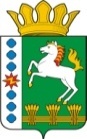 КОНТРОЛЬНО-СЧЕТНЫЙ ОРГАН ШАРЫПОВСКОГО РАЙОНАКрасноярского краяЗаключениена проект Постановления администрации Парнинского сельсовета «О внесении изменений в Постановление администрации Парнинского сельсовета от 30.10.2013 № 154-п «Об утверждении муниципальной программы Парнинского сельсовета «Обеспечение транспортной доступности и коммунальными услугами граждан» (в ред. от 17.02.2014 № 19-п, от 30.10.2014 № 130-п, от 23.03.2015 № 46-п, от 28.07.2015 № 103-п, от 12.11.2015 № 185/3-п, от 24.02.2016 № 52-п)16 мая 2016 год 						  		  № 56Настоящее экспертное заключение подготовлено Контрольно – счетным органом Шарыповского района на основании ст. 157 Бюджетного  кодекса Российской Федерации, ст. 9 Федерального закона от 07.02.2011 № 6-ФЗ «Об общих принципах организации и деятельности контрольно – счетных органов субъектов Российской Федерации и муниципальных образований», ст. 15 Решения Шарыповского районного Совета депутатов от 20.09.2012 № 31/289р «О внесении изменений и дополнений в Решение Шарыповского районного Совета депутатов от 21.06.2012 № 28/272р «О создании Контрольно – счетного органа Шарыповского района» (в ред. от 20.03.2014 № 46/536р, 25.09.2014 № 51/573р, от 26.02.2015 № 56/671р), п.1.2. Соглашения от 22.01.2015 «О передаче Контрольно-счетному органу Шарыповского района полномочий Контрольно-счетного органа Парнинского сельсовета по осуществлению внешнего муниципального финансового контроля».          Представленный на экспертизу проект Постановления администрации Парнинского сельсовета «О внесении изменений в Постановление администрации Парнинского сельсовета от 30.10.2013 № 154-п «Об утверждении муниципальной программы Парнинского сельсовета «Обеспечение транспортной доступности и коммунальными услугами граждан» (в ред. от 17.02.2014 № 19-п, от 30.10.2014 № 130-п, от 23.03.2015 № 46-п, от 28.07.2015 № 103-п, от 12.11.2015 № 185/3-п, от 24.02.2016 № 52-п) направлен в Контрольно – счетный орган Шарыповского района 14 мая 2016 года, разработчиком данного проекта Постановления является администрация Парнинского сельсовета Шарыповского района.Основанием для разработки муниципальной программы являются:- статья 179 Бюджетного кодекса Российской Федерации;- постановление администрации Парнинского сельсовета от 29.07.2013 №94-п «Об утверждении Порядка принятия решений о разработке  муниципальных программ Парнинского сельсовета, их формировании и реализации»;- распоряжение администрации Парнинского сельсовета от 31.07.2013  № 28-р «Об утверждении перечня муниципальных программ Парнинского сельсовета».Ответственный исполнитель администрация Парнинского сельсовета.Соисполнители муниципальной программы отсутствуют.Перечень подпрограмм и отдельных мероприятий муниципальной программы:Модернизация, реконструкция и капитальный ремонт объектов коммунальной инфраструктуры, жилья и благоустройства территории.Проведение мероприятий, направленных на сохранение и улучшение транспортно-эксплуатационного состояния улично-дорожной сети сельского поселения.Обращение с твердыми бытовыми, промышленными и биологическими отходами на территории поселения.Мероприятие проведено 16 мая 2016 года.В ходе подготовки заключения Контрольно – счетным органом Шарыповского района были проанализированы следующие материалы:- проект Постановления главы администрации Парнинского сельсовета «О внесении изменений в Постановление администрации Парнинского сельсовета от 30.10.2013 № 154-п «Об утверждении муниципальной программы Парнинского сельсовета «Обеспечение транспортной доступности и коммунальными услугами граждан»  (в ред. от 17.02.2014 № 19-п, от 30.10.2014 № 130-п, от 23.03.2015 № 46-п, от 28.07.2015 № 103-п, от 12.11.2015 № 183/3-п, от 24.02.2016 № 52-п);- паспорт муниципальной программы Парнинского сельсовета «Обеспечение транспортной доступности и коммунальными услугами граждан».В представленных на экспертизу материалах отсутствует пояснительная записка с обоснованием необходимости принятия проекта Постановления муниципальной программы «Обеспечение транспортной доступности и коммунальными услугами граждан».Рассмотрев представленные материалы к проекту Постановления муниципальной программы Парнинского сельсовета «Обеспечение транспортной доступности и коммунальными услугами граждан» установлено следующее:В соответствии с проектом паспорта Программы происходит изменение по строке (пункту) «Ресурсное обеспечение муниципальной программы».После внесения изменений строка  будет читаться:Увеличение объемов бюджетных ассигнований на реализацию муниципальной программы составило в сумме 323 660,00 руб. (1,91%), в том числе:- увеличение за счет средств районного бюджета в сумме 42 080,00 руб. (0,98%);- увеличение за счет средств бюджета поселения в сумме 281 580,00 руб. (2,74%).2. В соответствии с проектом паспорта Подпрограммы 1 «Модернизация, реконструкция и капитальный ремонт объектов коммунальной инфраструктуры, жилья и благоустройства территории» муниципальной программы, происходит изменение по строке (пункту) «Объемы и источники финансирования подпрограммы».После внесения изменений строка  будет читаться:Увеличение объемов бюджетных ассигнований на реализацию Подпрограммы 1 муниципальной программы составило в сумме 302 440,00 руб. (2,50%), в том числе:за счет средств районного бюджета увеличение в сумме 42 080,00 руб. (1,20%) на мероприятие 1.5. «Решение неотложных вопросов в сфере жилищно – коммунального хозяйства» на ремонт сетей водоснабжения в с.Парная ул. Совхозная;за счет средств бюджета поселения увеличение бюджетных ассигнований в сумме 260 360,00 руб. (3,03%), в том числе:на мероприятие 1.45. «Ремонт ограждения по адресу: с.Парная, ул. Октябрьская, д. 7 в сумме 60 360,00  руб.;на мероприятие 1.46. «Капитальный ремонт водонапорной башни по адресу: с.Большое Озеро, ул. Советская, д. 1» в сумме 100 000,00 руб.;на мероприятие 1.2. «Содержание и ремонт уличного освещения» в сумме 100 000,00 руб.           3. В соответствии с проектом паспорта Подпрограммы 2 «Проведение мероприятий, направленных на сохранение и улучшение транспортно-эксплуатационного состояния улично-дорожной сети сельского поселения» муниципальной программы, происходит изменение по строке (пункту) «Объемы и источники финансирования подпрограммы».После внесения изменений строка  будет читаться:Увеличение объемов бюджетных ассигнований на реализацию Подпрограммы 2 муниципальной программы за счет дорожного фонда составило в сумме 21 220,00 руб. (0,52%), по мероприятию 1.6. «Осуществление дорожной деятельности в отношении автомобильных дорог общего пользования за счет средств дорожного фонда муниципального образования Парнинского сельсовета».           В заключении Контрольно – счетного органа Шарыповского района от 02.02.2016 № 12 указывалось о том, что нарушено постановление Правительства Красноярского края от 30.09.2013 № 510-п (в ред. от 15.04.2014 № 144-п, от 25.06.2014 № 256-п, от 30.07.2014 № 335-п, от 30.09.2014 № 424-п, от 17.10.2014 № 492-п, от 10.02.2015 № 41-п, от 20.05.2015 № 247-п, от 15.12.2015 № 661-п)  «Об утверждении государственной программы Красноярского края «Развитие транспортной системы» и в проекте паспорта муниципальной программы не прописаны риски реализации муниципальной программы. В проекте паспорта муниципальной программы «Обеспечение транспортной доступности и коммунальными услугами граждан» от 14.05.2016 данное нарушение не устранено.Рассмотрев представленные материалы к проекту Постановления  Контрольно-счётный  орган  отмечает следующее:1.Своевременно и в полном объеме предоставлять на экспертизу материалы Программы,  обоснование о необходимости внесения изменений. Также предоставлять финансово – экономическое обоснование вносимых изменений.2. Нарушения указанные в заключении Контрольно – счетного органа Шарыповского района от 02.02.2016 № 12 не устранены.3. Привести муниципальную программу в соответствии с постановления Правительства Красноярского края от 30.09.2013 № 510-п (в ред. от 15.04.2014 № 144-п, от 25.06.2014 № 256-п, от 30.07.2014 № 335-п, от 30.09.2014 № 424-п, от 17.10.2014 № 492-п, от 10.02.2015 № 41-п, от 20.05.2015 № 247-п, от 15.12.2015 № 661-п)  «Об утверждении государственной программы Красноярского края «Развитие транспортной системы».Учитывая  выше изложенное,  Контрольно-счетный  орган  считает  данный  проект  Постановления  возможным  к  рассмотрению  с  учетом  замечаний,  указанных  в  данном  заключении.На основании выше изложенного Контрольно-счётный  орган Шарыповского района  предлагает:1. Администрации Парнинского сельсовета утвердить изменения, вносимые в муниципальную программу «Обеспечение транспортной доступности и коммунальными услугами граждан».2. Ответственному исполнителю муниципальной Программы внести изменения в соответствии с предложениями Контрольно-счетного  органа  Шарыповского  района.Председатель Контрольно – счетного органа						Г.В. СавчукАудитор Контрольно – счетного органа						И.В. Шмидт	Информация по ресурсному обеспечению программы, в том числе в разбивке по источникам финансирования, по годам реализации программы Предыдущая редакцияПредлагаемая редакция (проект Постановления)Информация по ресурсному обеспечению программы, в том числе в разбивке по источникам финансирования, по годам реализации программы Планируемое финансирование программных мероприятий  составляет  16 953 412,67 руб., в том числе:За счет средств краевого бюджета 2 393 083,84 руб., из них:2014 год – 60 932,00 руб.;2015 год – 2 332 181,84 руб.;2016 год – 0,00 руб.;2017 год – 0,00 руб.2018 год – 0,00 руб.за счет средств районного бюджета 4 277 739,22 руб., из них:2014 год – 967 807,00 руб.;2015 год – 2 994 032,22 руб.;2016 год – 105 300,00 руб.;2017 год – 105 300,00 руб.;2018 год – 105 300,00 руб.за счет средств бюджета поселения 10 282 589,61 руб., из них:2014 год – 2 775 937,21 руб.;2015 год – 2 192 752,40 руб.;2016 год – 1 710 900,00руб.;2017 год – 1 796 500,00 руб.;2018 год – 1 806 500,00 руб.Планируемое финансирование программных мероприятий  составляет  17 277 072,67 руб., в том числе:За счет средств краевого бюджета 2 393 083,84 руб., из них:2014 год – 60 932,00 руб.;2015 год – 2 332 181,84 руб.;2016 год – 0,00 руб.;2017 год – 0,00 руб.2018 год – 0,00 руб.за счет средств районного бюджета 4 319 819,22 руб., из них:2014 год – 967 807,00 руб.;2015 год – 2 994 032,22 руб.;2016 год – 147 380,00 руб.;2017 год – 105 300,00 руб.;2018 год – 105 300,00 руб.за счет средств бюджета поселения 10 564 169,61 руб., из них:2014 год – 2 775 937,21 руб.;2015 год – 2 192 752,40 руб.;2016 год – 1 992 480,00руб.;2017 год – 1 796 500,00 руб.;2018 год – 1 806 500,00 руб.Объемы и источники финансирования подпрограммы Предыдущая редакцияПредлагаемая редакция (проект Постановления)Объемы и источники финансирования подпрограммы Планируемое финансирование подпрограммы  составляет 12 092 574,89 руб., в том числе:за счет средств районного бюджета 3 496 839,22 руб., из них:2014 год – 785 307,00 руб.;2015 год – 2 711 532,22 руб.;2016 год – 0,00 руб.;2017 год – 0,00 руб.;2018 год – 0,00 руб.за счет средств бюджета поселения 8 595 735,67  руб., из них:2014 год – 2 412 336,67 руб.;2015 год – 1 881 499,00 руб.;2016 год – 1 326 100,00 руб.;2017 год – 1 487 900,00 руб.;2018 год – 1 487 900,00 руб.Планируемое финансирование подпрограммы  составляет 12 395 014,89 руб., в том числе:за счет средств районного бюджета 3 538 919,22 руб., из них:2014 год – 785 307,00 руб.;2015 год – 2 711 532,22 руб.;2016 год – 42 080,00 руб.;2017 год – 0,00 руб.;2018 год – 0,00 руб.за счет средств бюджета поселения 8 856 095,67  руб., из них:2014 год – 2 412 336,67 руб.;2015 год – 1 881 499,00 руб.;2016 год – 1 586 460,00 руб.;2017 год – 1 487 900,00 руб.;2018 год – 1 487 900,00 руб.Объемы и источники финансирования подпрограммы Предыдущая редакцияПредлагаемая редакция (проект Постановления)Объемы и источники финансирования подпрограммы Планируемое финансирование подпрограммных мероприятий  составляет 4 119 937,78 руб., в том числе:За счет средств краевого бюджета 2 393 083,84 руб., из них:2014 год – 60 932,00 руб.;2015 год – 2 332 151,84  руб.;2016 год – 0,00 руб.;2017 год – 0,00 руб.;2018 год – 0,00 руб.За счет средств дорожного фонда 1 626 853,94 руб., из них:2014 год – 363 600,54 руб.2015 год – 251 253,40 руб.;2016 год – 384 800,00 руб.;2017 год – 308 600,00 руб.;2018 год – 218 600,00 руб.За счет средств районного бюджета – 100 000,00 руб., из них:2014 год – 0,00 руб.;2015 год – 100 000,00 руб.;2016 год – 0,00 руб.;2017 год – 0,00 руб.;2018 год – 0,00 руб.Планируемое финансирование подпрограммных мероприятий  составляет 4 141 157,78 руб., в том числе:За счет средств краевого бюджета 2 393 083,84 руб., из них:2014 год – 60 932,00 руб.;2015 год – 2 332 151,84  руб.;2016 год – 0,00 руб.;2017 год – 0,00 руб.;2018 год – 0,00 руб.За счет средств дорожного фонда 1 648 073,94 руб., из них:2014 год – 363 600,54 руб.2015 год – 251 253,40 руб.;2016 год – 406 020,00 руб.;2017 год – 308 600,00 руб.;2018 год – 218 600,00 руб.За счет средств районного бюджета – 100 000,00 руб., из них:2014 год – 0,00 руб.;2015 год – 100 000,00 руб.;2016 год – 0,00 руб.;2017 год – 0,00 руб.;2018 год – 0,00 руб.